Publicado en   el 10/04/2015 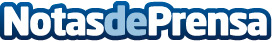 Las ventas mundiales de Kia Motors crecieron un 3 por ciento en marzoDatos de contacto:Nota de prensa publicada en: https://www.notasdeprensa.es/las-ventas-mundiales-de-kia-motors-crecieron Categorias: Automovilismo Industria Automotriz http://www.notasdeprensa.es